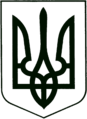 УКРАЇНА
МОГИЛІВ-ПОДІЛЬСЬКА МІСЬКА РАДА
ВІННИЦЬКОЇ ОБЛАСТІВИКОНАВЧИЙ КОМІТЕТ                                                           РІШЕННЯ №298Від 06.09.2022р.                                              м. Могилів-ПодільськийПро забезпечення безкоштовним харчуванням окремих категорій дітей закладів освіти Могилів - Подільської міської територіальної громади Могилів - Подільського району Вінницької областіКеруючись ст. 28 Закону України «Про місцеве самоврядування в Україні», законами України «Про повну загальну середню освіту», «Про освіту», «Про дошкільну освіту», «Про державну соціальну допомогу малозабезпеченим сім’ям», «Про статус ветеранів війни, гарантії їх соціального захисту», «Про державну соціальну допомогу малозабезпеченим сім’ям», «Про статус і соціальний захист громадян, які постраждали внаслідок Чорнобильської катастрофи», постановами Кабінету Міністрів України від 24.03.2021 року №305 «Про затвердження норм та Порядку організації харчування у закладах освіти та дитячих закладах оздоровлення та відпочинку», від 22.11.2004 року №1951 «Про затвердження норм харчування у навчальних і оздоровчих закладах», від 02.02.2011 року №116 «Про затвердження Порядку надання послуг з харчування дітей у дошкільних, учнів у загальноосвітніх та професійно-технічних навчальних закладах, операції з надання яких звільняються від обкладення податком на додану вартість»,  наказом Міністерства освіти і науки України від 21.11.2002 року №667 «Про затвердження Порядку встановлення плати для батьків за перебування дітей у державних і комунальних дошкільних та інтернатних навчальних закладах», -                          виконком міської ради ВИРІШИВ:1. Забезпечити безкоштовним харчуванням такі категорії дітей закладів освіти Могилів-Подільської міської територіальної громади Могилів-Подільського району Вінницької області:1.1. У закладах загальної середньої освіти:- діти сироти; - діти позбавлені батьківського піклування;- діти з особливими освітніми потребами, які навчаються у спеціальних та   інклюзивних класах (групах) та діти з інвалідністю;- діти військовослужбовців, які загинули в зоні АТО/ООС;- учні 1-4 класів;- діти із сімей, які отримують допомогу відповідно до Закону України «Про   державну соціальну допомогу малозабезпеченим сім’ям»; - діти з числа осіб, визначених у статтях 10 та 101 Закону України «Про статус   ветеранів війни, гарантії їх соціального захисту»;- діти з числа внутрішньо переміщених осіб чи діти, які мають статус дитини,   яка постраждала внаслідок воєнних дій і збройних конфліктів;- учнів 5-11 класів, батьки яких мають посвідчення учасника бойових дій в   зоні АТО/ООС;- діти працівників органів внутрішніх справ, Національної поліції України, які   загинули під час виконання службових обов’язків.1.1.1. Встановити вартість одного обіду в день для дітей закладів загальної середньої освіти вказаних категорій 15 грн.1.2. У закладах дошкільної освіти:- діти сироти; - діти позбавлені батьківського піклування;- діти з особливими освітніми потребами, які навчаються у спеціальних та   інклюзивних групах та діти з інвалідністю;- діти раннього віку, які постраждали внаслідок Чорнобильської катастрофи;- діти із сімей, які отримують допомогу відповідно до Закону України «Про   державну соціальну допомогу малозабезпеченим сім’ям», - діти з числа осіб, визначених у статтях 10 та 101 Закону України «Про статус   ветеранів війни, гарантії їх соціального захисту»;- діти з числа внутрішньо переміщених осіб чи діти, які мають статус дитини,   яка постраждала внаслідок воєнних дій і збройних конфліктів.- діти військовослужбовців, які загинули в зоні АТО/ООС;- діти, батьки яких мають посвідчення учасника бойових дій в зоні АТО/ООС,- діти працівників органів внутрішніх справ, Національної поліції України, які   загинули під час виконання службових обов’язків.1.2.1. Звільнити на 50% від оплати за харчування дітей у закладах дошкільної освіти з сімей, які мають трьох і більше дітей.2. Визнати такими, що втратили чинність рішення виконавчого комітету Могилів-Подільської міської ради від 22.01.2021 року №4, №5, від 28.01.2021 року №28.3.Управлінню освіти Могилів-Подільської міської ради (Кучерук О.Г.): 3.1. Забезпечити організацію безкоштовного харчування дітей даних категорій в закладах освіти Могилів-Подільської міської територіальної громади Могилів-Подільського району Вінницької області.4. Дане рішення опублікувати на офіційному сайті Могилів-Подільської міської ради.5. Контроль за виконанням даного рішення покласти на заступника міського голови з питань діяльності виконавчих органів Слободянюка М.В..  Міський голова		                                       Геннадій ГЛУХМАНЮК